Français – Séance du mercredi 13 mai 2020Les synonymesLes exercices proposés sont dans la continuité des activités réalisées lors de l’émission d’aujourd’hui. texte de la sÉance que l'on peut faire relire À l'enfantAu plus profond de la forêt, il est un endroit effrayant. Les arbres y sont sombres, rabougris et couverts d’épines acérées. L’odeur y est pestilentielle. C’est le domaine d’une abominable sorcière. Elle est méchante et capricieuse. Son seul compagnon est un chien hideux, couvert de champignons, nommé Poubelle. Il est vilain et teigneux. La sorcière témoigne son affection à Poubelle en lui bottant régulièrement l’arrière-train et celui-ci lui montre sa gratitude en lui mordant les mollets avec ardeur. Selon son humeur, la sorcière change les animaux qui s’aventurent sur son territoire… en serpents ou en crapauds, en cafards ou en punaises… les fleurs en bouses nauséabondes… et les papillons en papiers gras. Vézmô la sorcière, Geoffray de Pennart, ©Éditions L’école des loisirsVoici l’histoire d’un crapaud monstrueux, un crapaud boueux, un crapaud visqueux, un crapaud gluant, collant, poisseux, un crapaud puant, dégoutant et répugnant, empestant l’eau croupie. Il est couvert de verrues, de pustules, de taches, de saletés. De tous les pores de sa peau suinte un poison infect et venimeux. Le crapaud monstrueux et vorace est un mangeur de mouches, un croqueur de coléoptères, un avaleur de vers de terre. Il est balourd, étourdi, lent et maladroit ; il ne voit pas à trois pas. Il se traîne péniblement, clignant des yeux et battant des paupières, tombe la tête la première dans la gueule d’un monstre ! Crapaud, Ruth BROWN, ©Éditions Folio CadetMots et phrases que l'on peut faire recopier À l'enfant- Copie de phrase : Le chien Poubelle est hideux, vilain et teigneuxLis la phrase, essaie de mémoriser et de réécrire chacun des mots de la phrase.Cache la phrase, redis-la à voix haute, écris-la. Corrige en comparant avec le modèle.- La phrase à dicter :  La sorcière est terrifiante et détestable.Remplace les mots en gras par les mots suivants qui veulent dire la même chose gronder, heureux, excellente, facile Je suis content de te voir.Tu t’es fait disputer par le maître. Fabienne est une très bonne skieuse.Cet exercice est trop simple. 
Relie les mots synonymes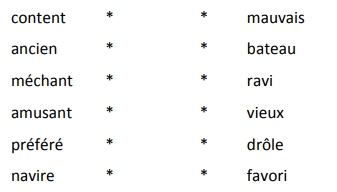 Barre l’intrus dans chaque liste- habile, maladroit, intelligent, malin, rusé- affreux, atroce, monstrueux, épouvantable, agréable- normal, étrange, bizarre, étonnant- fatigant, pénible, formidable, épuisant